Wayne State University Pharmacy Program Acceptance Statistics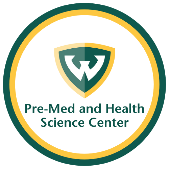 The data below represents the number of students who earned a bachelor's degree from WSU and were accepted and/or matriculated to a pharmacy program in the summer of 2022.There were 81 verified, unique applicants from Wayne State University. 67 were accepted and 65 matriculated. This is an 80% acceptance rate for WSU. The national acceptance rate was 75%.Successful WSU candidates had an average cumulative GPA of 3.19 and an average science GPA of 2.94.Nationally, successful candidates had an average cumulative GPA of 3.35 and average science GPA of 3.21.SchoolStateAcceptedMatriculatedBelmont University TN11California Northstate UniversityCA10Campbell UniversityNC10Concordia University – WisconsinWI20Drake UniversityIA10D’Youville University of PharmacyNY11Ferris State UniversityMI177Howard UniversityDC10Lake Erie College of Osteopathic Medicine School of Pharmacy – BradentonFL10Lake Erie College of Osteopathic Medicine School of Pharmacy – EriePA42Lipscomb UniversityTN10Long Island UniversityNY11Manchester UniversityIN42Massachusetts College of Pharmacy and Health SciencesMA11Midwestern University – Downers Grove CampusIL73Midwestern University – Glendale CampusAZ11Northeastern Ohio Medical UniversityOH21Ohio Northern UniversityOH21Roosevelt UniversityIL20Rosalind Franklin University of Medicine and ScienceIL10Roseman University of Health SciencesVaries10South CollegeTN21The Ohio State UniversityOH10The University of FindlayOH11The University of North Carolina Chapel HillNC10The University of Tennessee TN10The University of ToledoOH82University of GeorgiaGA10University of Health Sciences and Pharmacy in St. LouisMO10University of Maryland Eastern ShoreMD10University of MichiganMI43University of WyomingWY10Wayne State UniversityMI3835Western New England UniversityMA10